                                                                                   ЗАТВЕРДЖЕНО                                                                                     Протокол №  ____          від "_____"__________2020 р.засідання вченої ради НУБіП УкраїниРектор              _____ С. НіколаєнкоОсвітня програма вводиться в дію з 1 вересня 2020 р.ОСВІТНЬО-ПРОФЕСІЙНА  ПРОГРАМА «Ветеринарна медицина»
Першого (бакалаврського) рівня вищої освіти
за спеціальністю 211 «Ветеринарна медицина»
галузі знань 21 «Ветеринарна медицина»
Кваліфікація: Молодший лікар ветеринарної медициниКиїв – 2020 ЛИСТ ПОГОДЖЕННЯ
освітньо-професійної програми«Ветеринарна медицина»Проректор з навчальної і виховної роботи _________________________________С.М. КвашаНачальник навчального відділу ____________________О.В. ЗазимкоДекан факультету ________________________________ М.І. ЦвіліховськийГарант програми________ _________________________ В.Б. Данілов ПЕРЕДМОВАОсвітньо-професійна програма (ОПП) для підготовки здобувачів вищої освіти   першого (бакалаврського) рівня за спеціальністю «Ветеринарна медицина» містить обсяг кредитів ЄКТС, необхідний для здобуття відповідного ступеня вищої освіти; перелік компетентностей випускника; нормативний зміст підготовки здобувачів вищої освіти, сформульований у термінах результатів навчання; форми атестації здобувачів вищої освіти; вимоги до наявності системи внутрішнього забезпечення якості вищої освіти.Розроблено проектною  групою у складі:Данілов Василь Бенедиктович, кандидат ветеринарних наук, доцент кафедри хірургії і патофізіології ім. акад. І.О. Поваженка, заступник декана факультету ветеринарної медицини, гарант програми.Цвіліховський Микола Іванович, доктор біологічних наук, професор,     академік НААН України, декан факультету ветеринарної медицини.Костюк Володимир Кіндратович, доктор ветеринарних наук, професор кафедри анатомії, гістології і патоморфології тварин ім. акад. В.Г. Касьяненка.Жук Юрій Васильович, кандидат ветеринарних наук, доцент кафедри акушерства, гінекології і біотехнології відтворення тварин.Рецензії-відгуки зовнішніх стейкголдерів (за наявності):Ничик Сергій Анатолійович, директор Інституту ветеринарної медицини Національної   академії аграрних наук України, доктор ветеринарних наук, професор, член-кореспондент НААН УкраїниОсвітня програма підготовки фахівців першого (бакалаврського) рівня вищої освіти за спеціальністю 211 «Ветеринарна медицина» розроблена відповідно до Закону України «Про вищу освіту» від 01.07.2014 р., Постанов Кабінету Міністрів України від 23.11.2011 р. «Про затвердження Національної рамки кваліфікацій» від 30.12.2015 р. № 1187, «Про затвердження Ліцензійних умов провадження освітньої діяльності закладів освіти» від 30.12.2015 р., методичних рекомендацій «Розроблення освітніх програм. Методичні рекомендації» (2014 р.), проекту стандарту вищої освіти.ОСНОВНІ ТЕРМІНИ ТА ЇХ ВИЗНАЧЕННЯ (ТЕЗАУРУС)У програмі терміни вживаються в такому значенні:1) автономність і відповідальність – здатність самостійно виконувати завдання, розв’язувати задачі і проблеми та відповідати за результати своєї діяльності;2) акредитація освітньої програми – оцінювання освітньої програмита/або освітньої діяльності вищого навчального закладу за цією програмою на предмет відповідності стандарту вищої освіти; спроможності виконати вимоги стандарту та досягти заявлених у програмі результатів навчання; досягнення заявлених у програмі результатів навчання;3) атестація – це встановлення відповідності засвоєних здобувачамивищої освіти рівня та обсягу знань, умінь, інших компетентностей вимогам стандартів вищої освіти;4) бакалавр  – це освітній ступінь, що здобувається на першому  рівнівищої освіти та присуджується вищим навчальним закладом у результаті успішного виконання здобувачем вищої освіти освітньої програми, обсяг якої становить 90 кредитів ЄКТС; 5) вища освіта – сукупність систематизованих знань, умінь і практичних навичок, способів мислення, професійних, світоглядних і громадянських якостей, морально-етичних цінностей, інших компетентностей, здобутих у закладі вищої освіти у відповідній галузі знань за певною кваліфікацією на рівнях вищої освіти, що за складністю є вищими, ніж рівень повної загальної середньої освіти;6) заклад вищої освіти – окремий вид установи, яка є юридичноюособою приватного або публічного права, діє згідно з виданою ліцензією на провадження освітньої діяльності на певних рівнях вищої освіти, проводить наукову, науково-технічну, інноваційну та/або методичну діяльність, забезпечує організацію освітнього процесу і здобуття особами вищої освіти, післядипломної освіти з урахуванням їхніх покликань, інтересів і здібностей;7) галузь знань – основна предметна область освіти і науки, що включає групу споріднених спеціальностей, за якими здійснюється професійна підготовка;8) дисциплінарні компетентності – деталізовані програмі компетентності як результат декомпозиції компетентностей фахівця спеціальності (спеціалізації) певного рівня вищої освіти;9) європейська кредитна трансферно-накопичувальна система (ЄКТС) – система трансферу і накопичення кредитів, що використовується в європейському просторі вищої освіти з метою надання, визнання, підтвердження кваліфікацій та освітніх компонентів і сприяє академічній мобільності здобувачів вищої освіти; система ґрунтується на визначенні навчального навантаження здобувача вищої освіти, необхідного для досягнення визначених результатів навчання, та обліковується в кредитах ЄКТС;10) засоби діагностики – документи, що затверджені в установленому порядку, та призначені для встановлення ступеню досягнення запланованого рівня сформованості компетентностей студента при контрольних заходах;11) здобувачі вищої освіти – особи, які навчаються у вищому навчальному закладі на певному рівні вищої освіти з метою здобуття відповідного ступеня і кваліфікації;12) змістовий модуль – сукупність умінь, знань, цінностей, які забезпечують реалізацію певної компетентності;13) знання – осмислена та засвоєна суб’єктом наукова інформація, що єосновою його усвідомленої, цілеспрямованої діяльності; знання поділяються на емпіричні (фактологічні) і теоретичні (концептуальні, методологічні);14) інтегральна компетентність – узагальнений опис кваліфікаційногорівня, який виражає основні компетентностні характеристики рівня щодо навчання та/або професійної діяльності;15) інтегрована оцінка – результат оцінювання конкретизованих завдань різних рівнів з урахуванням коефіцієнта пріоритетності (запланованого рівня сформованості компетентностей);16) інформаційне забезпечення навчальної дисципліни – засоби навчання, у яких системно викладено основи знань з певної дисципліни на рівні сучасних досягнень науки і культури, опора для самоосвіти і самонавчання (підручники; навчальні посібники, навчально-наочні посібники, навчально-методичні посібники, хрестоматії, словники, енциклопедії, довідники тощо);17) кваліфікаційний рівень – структурна одиниця національної рамкикваліфікацій, що визначається певною сукупністю компетентностей, які є типовими для кваліфікацій даного рівня;18) кваліфікація – офіційний результат оцінювання і визнання, якийотримано, коли уповноважений компетентний орган установив, що особа досягла компетентностей (результатів навчання) за заданими стандартами;19) компетентність/компетентності (за НРК) – здатність особи до виконання певного виду діяльності, що виражається через знання, розуміння, уміння, цінності, інші особисті якості;20) комунікація – взаємозв’язок суб’єктів з метою передавання інформації, узгодження дій, спільної діяльності;21) кредит європейської кредитної трансферно-накопичувальної системи (далі – кредит ЄКТС) – одиниця вимірювання обсягу навчального навантаження здобувача вищої освіти, необхідного для досягнення визначених (очікуваних) результатів навчання; обсяг одного кредиту ЄКТС становить 30 годин. Навантаження одного навчального року за денною формою навчання становить, як правило, 60 кредитів ЄКТС;22) дипломна робота – це кваліфікаційна робота, що має на меті виконання виробничих завдань, спрямованих на організацію технологічного процесу (технічну підготовку, забезпечення функціонування, контроль) та управління (планування, облік, аналіз, регулювання) організацією та власне технологічним процесом; програми дипломних робіт зазвичай регламентовано певними професійними функціями й завданнями згідно з освітніми стандартами відповідних рівнів підготовки;23) дипломний проект – це кваліфікаційна робота, що присвячена реалізації виробничих завдань, переважна більшість яких віднесена до проектної та проектно-конструкторської професійних функцій; у межах цієї роботи передбачається виконання технічного завдання, ескізного й технічного проектів, робочої, експлуатаційної, ремонтної документації тощо;24) курсова робота – індивідуальне завдання, виконання якого спрямовано на організацію технологічного процесу (наприклад, технічну підготовку, забезпечення функціонування, контроль) та управління ним (планування, облік, аналіз, регулювання);25) курсовий проект – індивідуальне завдання виконання якого відноситься здебільшого до проектної та проектно-конструкторської діяльності; цей вид навчальної роботи може включати елементи технічного завдання, ескізні та технічні проекти, розроблення робочої, експлуатаційної, ремонтної документації тощо; виконання курсового проекту регламентується відповідними стандартами;26) методичне забезпечення навчальної дисципліни – рекомендації до супроводження навчальної діяльності студента за всіма видами навчальних занять, що містить, у тому числі інформацію щодо засобів та процедури контрольних заходів, їх форми та змісту, методів розв’язання вправ, джерел інформації;27) модульний контроль – оцінювання ступеню досягнення студентом запланованого рівня сформованості компетентностей за видами навчальних занять;28) навчальний елемент – мінімальна навчальна інформація самостійного смислового значення (поняття, явища, відношення, алгоритми);29) об’єкт діагностики – компетентності, опанування яких забезпечуються навчальною дисципліною;30) об’єкт діяльності – процеси, явища, технології або (та) матеріальні об’єкти на які спрямована діяльність фахівця (суб’єкта діяльності); незалежно від фізичної природи об’єкт діяльності має певний період (цикл) існування, який передбачає етапи: проектування (розроблення), протягом якого вирішуються питання щодо забезпечення певних його якостей та властивостей; створення (виробництва, впровадження); експлуатації, протягом якої об’єкт використовується за призначенням; відновлення (ремонту, удосконалення), яке пов’язане з відновленням властивостей якості, підвищенням ефективності тощо; утилізації та ліквідації;31) освітній процес – це інтелектуальна, творча діяльність у сфері вищої освіти і науки, що провадиться у закладі вищої освіти (науковій установі) через систему науково-методичних і педагогічних заходів та спрямована на передачу, засвоєння, примноження і використання знань, умінь та інших компетентностей у осіб, які навчаються, а також на формування гармонійно розвиненої особистості;32) освітня (освітньо-професійна чи освітньо-наукова) програма – система освітніх компонентів на відповідному рівні вищої освіти в межах спеціальності, що визначає вимоги до рівня освіти осіб, які можуть розпочати навчання за цією програмою, перелік навчальних дисциплін і логічну послідовність їх вивчення, кількість кредитів ЄКТС, необхідних для виконання цієї програми, а також очікувані результати навчання (компетентності), якими повинен оволодіти здобувач відповідного ступеня вищої освіти;33) освітня діяльність – діяльність вищих навчальних закладів, що провадиться з метою забезпечення здобуття вищої, післядипломної освіти і задоволення інших освітніх потреб здобувачів вищої освіти та інших осіб;34) підсумковий контроль – комплексне оцінювання запланованого рівня сформованості дисциплінарних компетентностей;35) поточний контроль – оцінювання засвоєння студентом навчального матеріалу під час проведення аудиторного навчального заняття (опитування студентів на лекціях, перевірка та прийом звітів з виконання лабораторних робіт, тестування тощо);36) програма дисципліни – нормативний документ, що визначає зміст навчальної дисципліни відповідно до освітньої програми, розробляється кафедрою, яка закріплена наказом ректора для викладання дисципліни;37) результати навчання (Закон України «Про вищу освіту») – сукупність знань, умінь, навичок, інших компетентностей, набутих особою у процесі навчання за певною освітньо-професійною, освітньо-науковою програмою, які можна ідентифікувати, кількісно оцінити та виміряти;38) результати навчання (Національна рамка кваліфікацій) – компетентності (знання, розуміння, уміння, цінності, інші особисті якості), які набуває та/або здатна продемонструвати особа після завершення навчання;39) рівень сформованості дисциплінарної компетентності – частка правильних відповідей або виконаних суттєвих операцій від загальної кількості запитань або суттєвих операцій еталону рішень;40) робоча програма дисципліни – нормативний документ, що розроблений на основі програми дисципліни відповідно до річного навчального плану (містить розподіл загального часу на засвоєння окремих навчальних елементів і модулів за видами навчальних занять та формами навчання);41) самостійна робота – діяльність студента з вивчення навчальних елементів та змістових модулів, опанування запланованих компетентностей, виконання індивідуальних завдань, підготовки до контрольних заходів;42) спеціалізація – складова спеціальності, що визначається закладом вищої освіти та передбачає профільну спеціалізовану освітньо-професійну чи освітньо-наукову програму підготовки здобувачів вищої та післядипломної освіти;43) спеціальність – складова галузі знань, за якою здійснюється професійна підготовка;44) стандарт вищої освіти – це сукупність вимог до змісту та результатів освітньої діяльності вищих навчальних закладів і наукових установ за кожним рівнем вищої освіти в межах кожної спеціальності;45) стандарт освітньої діяльності – це сукупність мінімальних вимог до кадрового, навчально-методичного, матеріально-технічного та інформаційного забезпечення освітнього процесу вищого навчального закладу й наукової установи;46) уміння – здатність застосовувати знання для виконання завдань та розв’язання задач і проблем; уміння поділяються на когнітивні (інтелектуально-творчі) та практичні (на основі майстерності з використанням методів, матеріалів, інструкцій та інструментів);47) якість вищої освіти – рівень здобутих особою знань, умінь, навичок, інших компетентностей, що відображає її компетентність відповідно до стандартів вищої освіти.Профіль освітньо-професійної програми «Ветеринарна медицина» зі спеціальності 211 «Ветеринарна медицина»Перелік компонент освітньо-професійної програми «Ветеринарна медицина» та їх логічна послідовність2.1. Перелік компонент ОПП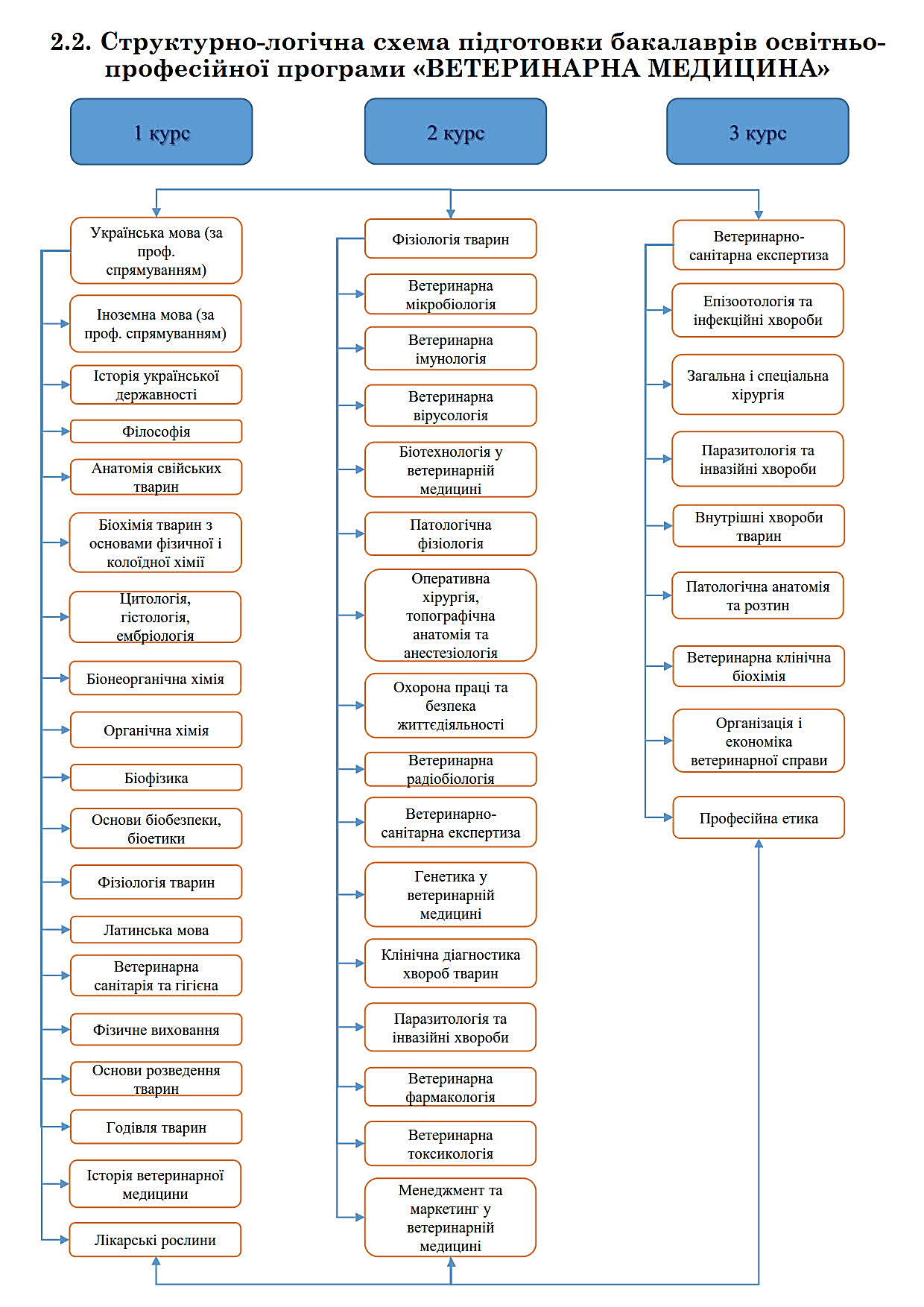 Форми атестації здобувачів вищої освітиАтестація випускників освітньо-професійної програми спеціальності 211 «Ветеринарна медицина» проводиться у формі здачі екзамену з незаразної та заразної патології та завершується видачею документу встановленого зразку про присудження йому ступеня бакалавра із присвоєнням кваліфікації:   молодший лікар ветеринарної медициниАтестація здійснюється відкрито і публічно.4. Матриця відповідності програмних компетентностей компонентам освітньо-професійної  програми «Ветеринарна медицина»5. Матриця забезпечення програмних результатів навчання (ПРН) відповідними компонентами освітньо-професійної  програми «Ветеринарна медицина»МІНІСТЕРСТВО ОСВІТИ І НАУКИ УКРАЇНИНАЦІОНАЛЬНИЙ УНІВЕРСИТЕТ БІОРЕСУРСІВ І ПРИРОДОКОРИСТУВАННЯ УКРАЇНИРозглянуто і схвалено                                                                                                                      «ЗАТВЕРДЖУЮ»вченою радою НУБіП України                                                                                                   Ректор  НУБіП України „_____” ______________2020 р.                                                                                                    ___________ С. Ніколаєнко(протокол №_____________)                                                                                                        «_____»___________2020 р.НАВЧАЛЬНИЙ ПЛАН  підготовки фахівців на 2020 - 2021 рік2019 рік вступу – 2 курс2018 рік вступу – 3 курсГРАФІК НАВЧАЛЬНОГО ПРОЦЕСУпідготовки фахівців першого (бакалаврського) рівня вищої освіти на 2020-2021 рік   спеціальності 211 “Ветеринарна медицина” Освітньо-професійна  програма «Ветеринарна медицина»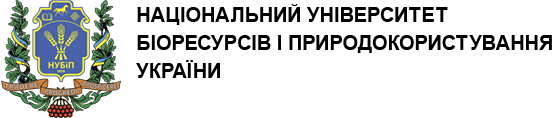 МІНІСТЕРСТВО ОСВІТИ І НАУКИ УКРАЇНИНАЦІОНАЛЬНИЙ УНІВЕРСИТЕТ БІОРЕСУРСІВ І ПРИРОДОКОРИСТУВАННЯ УКРАЇНИ1 - Загальна інформація1 - Загальна інформаціяПовна назва вищого навчального закладу та структурного підрозділуНаціональний університет біоресурсів і природокористування УкраїниФакультет ветеринарної медициниСтупінь вищої освіти та назва кваліфікації мовою оригіналуБакалавр. Молодший лікар ветеринарної медицини Офіційна назва освітньої програмиВетеринарна медицинаТип диплому та обсяг освітньої програмиДиплом бакалавра, одиничний  180 кредитів ЄКТС, термін навчання 3 рокиНаявність акредитаціїАкредитується впершеАкредитація спеціальності «Ветеринарна медицина» освітнього ступеня «Бакалавр» проведена у 2013 році (наказ МОН молоді і спорту України від 08.02.2013 р. №300л, сертифікат про акредитацію Серія НД №1193062. Термін дії сертифіката до 1 липня 2023 року.Цикл/рівеньНРК України – 7 рівень, FQ -ЕНЕА - перший цикл, ЕQF-LLL – 6 рівеньПередумовиУмови вступу визначаються «Правилами прийому до Національного університету біоресурсів і природокористування України», затвердженими Вченою радою.Наявність диплома молодшого спеціаліста ветеринарної медицини (фельдшера).  Підготовка фахівців ветеринарної медицини проводиться лише за стаціонарною формою навчання (Закон України «Про ветеринарну медицину» від 25.06.1992 № 2498-XII, ст. 101)Мова(и) викладанняУкраїнськаТермін дії освітньої програмиТермін дії освітньо-професійної програми «Ветеринарна медицина» до 1 липня 2023 року.Інтернет-адреса постійного розміщення опису освітньої програмиhttps://nubip.edu.ua/node/466012 - Мета освітньо-професійної програми2 - Мета освітньо-професійної програмиМетою освітньо-професійної  програми є формування у майбутнього фахівця здатності динамічно поєднувати знання, уміння, комунікативні навички і спроможності з автономною діяльністю та відповідальністю під час вирішення завдань та проблемних питань у галузі ветеринарної медицини стосовно безпечного, санітарно-обумовленого утримання тварин, профілактики і діагностики їх хвороб, лікування хворих тварин, виробничо-фінансової діяльності, судово-ветеринарної експертизи й арбітражу та впровадження інноваційних технологій у професійну діяльність.Метою освітньо-професійної  програми є формування у майбутнього фахівця здатності динамічно поєднувати знання, уміння, комунікативні навички і спроможності з автономною діяльністю та відповідальністю під час вирішення завдань та проблемних питань у галузі ветеринарної медицини стосовно безпечного, санітарно-обумовленого утримання тварин, профілактики і діагностики їх хвороб, лікування хворих тварин, виробничо-фінансової діяльності, судово-ветеринарної експертизи й арбітражу та впровадження інноваційних технологій у професійну діяльність.3 - Характеристика освітньої програми3 - Характеристика освітньої програмиПредметна область (галузь знань, спеціальність, спеціалізація (за наявності))Галузь знань 21 Ветеринарна медицинаСпеціальність 211 Ветеринарна медицинаОрієнтація освітньої програмиОсвітньо-професійна Основний фокус освітньої програми та спеціалізаціїСпеціальна в галузі 21 «Ветеринарна медицина», спеціальності 211 «Ветеринарна медицина»Ключові слова: органи, тканини, захворювання, організм, діагностика, лікування, профілактика, патологія, інфекція.Особливості програмиОсвітньо-професійна програма складається з 180 кредитів з терміном навчання 3 роки. Четвертий та п’ятий семестри навчального року є семестрами міжнародної мобільності. Освоєння програми вимагає обов’язковою умовою проходження навчальної та виробничої практики на тваринницьких об’єктах, молочно-товарних комплексах, ветеринарних  клініках дрібних тварин.4 - Придатність випускників до працевлаштування та подальшого навчання4 - Придатність випускників до працевлаштування та подальшого навчанняПридатність до працевлаштуванняЗгідно з чинною редакцією Національного класифікатора України: Класифікатор професій (ДК 003:2010) та International Standard Classification of Occupations 2008 (ISCO-08) випускник з професійною кваліфікацією «Молодший лікар ветеринарної медицини» може працевлаштуватися на посади з наступною професійною назвою робіт: 3227 «Молодший лікар ветеринарної медицини» Подальше навчанняБакалавр із спеціальності «Ветеринарна медицина» має право продовжити навчання для отримання ОС «Магістр» із спеціальності «Ветеринарна медицина», «Ветеринарна гігієна, санітарія і експертиза» або інших спеціальностей специфічних категорій..5 - Викладання та оцінювання5 - Викладання та оцінюванняВикладання та навчанняСтуденто-центроване навчання, технологія проблемного і диференційованого навчання, технологія інтенсифікації та індивідуалізації навчання, технологія програмованого навчання, інформаційна технологія, технологія розвивального навчання, кредитно-трансферна система організації навчання, електронне навчання в системі Eleorn, самонавчання, навчання на основі досліджень. Викладання проводиться у вигляді: лекції, мультимедійної лекції, інтерактивної лекції, семінарів, практичних занять, лабораторних робіт, самостійного навчання на основі підручників та конспектів, консультації з викладачами.ОцінюванняВиди контролю: поточний, тематичний, періодичний, підсумковий, самоконтроль.Екзамени, заліки та диференційовані заліки проводяться відповідно до вимог "Положення про екзамени та заліки в Національному університеті біоресурсів і природокористування України" (2020 р).У НУБіП України використовується рейтингова форма контролю після закінчення логічно завершеної частини лекційних та практичних занять (модуля) з певної дисципліни. Її результати враховуються під час виставлення підсумкової оцінки.  Рейтингове оцінювання знань студентів не скасовує традиційну систему оцінювання, а існує поряд із нею. Воно робить систему оцінювання більш гнучкою, об’єктивною і сприяє систематичній та активній самостійній роботі студентів протягом усього періоду навчання, забезпечує здорову конкуренцію між студентами у навчанні, сприяє виявленню і розвитку творчих здібностей студентів.  Рейтинг студента із засвоєння навчальної дисципліни  складається з рейтингу з навчальної роботи – 70 балів та рейтингу з атестації – 30 балів. Таким чином, на оцінювання засвоєння змістових модулів, на які поділяється навчальний матеріал дисципліни, передбачається 70 балів. Рейтингові оцінки із змістових модулів, як і рейтинг з атестації, теж обчислюються за 100-бальною шкалою.Письмові екзамени із співбесідою та захисту білетів, здача звітів та захист лабораторних/практичних робіт, рефератів в якості самостійної роботи, проведення дискусій, семінарів та модулів. Державний комплексний екзамен із заразної патології та державний комплексний екзамен із незаразної патології.6 – Програмні компетентності6 – Програмні компетентностіІнтегральна компетентністьЗдатність розв’язувати завдання та проблемні питання у галузі ветеринарної медицини стосовно виконання ветеринарно-профілактичних, діагностичних та лікувальних заходів, відтворення маточного поголів'я, здійснення контролю безпечності і якості продукції тваринництва та кормів, пропаганди ветеринарних знань, здійснення просвітницької роботи з питань гігієни, догляду, годівлі та утримання тварин.Загальні компетентності (ЗК)1.Здатність учитися та володіння дослідницькими навичками. 2.Здатність до критики й самокритики, системного мислення.3.Здатність до письмової й усної комунікації державною мовою та володіння іноземною для отримання необхідної професійної інформації з інтернет-ресурсів.4.Володіння базовими знаннями з інформатики та сучасних інформаційних технологій у галузі ветеринарії, навички із застосування програмних засобів, роботи в комп'ютерних мережах, створення баз даних і використання інтернет-ресурсів.5.Базові уявлення про основи філософії, етичні цінності, економіку й право, розуміння причинно-наслідкових зв'язків розвитку суспільства й уміння їх використовувати у професійній і соціальній діяльності.6.Креативність, адаптивність, комунікабельність і толерантність.7. Наполегливість у досягненні мети та здатність оцінювати якість виконуваної роботи.8.Розуміння необхідності дотримання норм здорового способу життя, екологічна грамотність, сучасні уявлення про радіобіологію та радіаційну безпеку.9.Володіння сучасними уявленнями про основи біотехнології й генної інженерії.Спеціальні (фахові, предметні) компетентності (СК)1.Знання структурної й функціональної організації організму тварин різних видів.2.Здатність  визначати морфологічні і фізіологічні показники організму тварин та розуміння механізмів підтримання гомеостазу їх організму. 3.Здатність володіти сучасними інструментами, приладами та іншим обладнанням з метою діагностики хвороб і лікування тварин.4.Здатність здійснювати клінічні та лабораторні дослідження тварин і проб біологічного матеріалу з метою прижиттєвої та посмертної діагностики хвороб. 5.Здатність використовувати знання і практичні навички для профілактики незаразних та заразних хвороб і лікування тварин.6.Здатність організувати роботу відповідно до вимог безпеки життєдіяльності й охорони праці у галузі ветеринарної медицини. 7.Здатність планувати і здійснювати заходи з ліквідації незаразних та заразних хвороб тварин.8.Здатність використовувати знання і практичні навички для здійснення захисту населення від зоонозів.9.Здатність правильно та ефективно застосовувати лікарські засоби рослинного, тваринного, мікробного походженння та хімічного синтезу.10. Здатність здійснювати прогноз щодо стану здоров’я тварин.11.Розуміння закономірностей індивідуального розвитку тварин, володіння методами відтворення тварин та трансплантації ембріонів12.Здатність використовувати знання і практичні навички для здійснення операційних втручань у разі хірургічної та акушерської патологій.13.Здатність здійснювати ветеринарно-санітарну експертизу продукції тваринного та рослинного походження.14.Знання правових основ і законодавства України у галузі ветеринарної медицини.15.Здатність організовувати і здійснювати ветеринарне обслуговування тварин різних видів та здійснювати менеджмент і маркетингу у ветеринарній медицині.7 - Програмні результати навчання7 - Програмні результати навчання1. Спроможність розв’язувати завдання та проблемні питання у галузі ветеринарної медицини стосовно безпечного, санітарно-обумовленого утримання тварин, профілактики і діагностики їх хвороб разом із лікарем ветеринарної медицини.2. Здатність проводити під контролем лікаря ветеринарної медицини клінічні дослідження з метою формулювання висновків щодо стану тварин чи встановлення діагнозу.3. Здатність використовувати під контролем лікаря ветеринарної медицини  патолого-анатомічної методики діагностики незаразних та заразних хвороб тварин.4. Здатність розуміти та встановлювати особливості будови і функціонування клітин, тканин, органів, їх систем та апаратів організму тварин.5. Здатність володіти сучасними інформаційними комп’ютерними технологіями, що використовуються у ветеринарній медицині з метою висвітлення результатів клінічних досліджень з достатньою мірою обгрунтованості та наочності.6. Здатність використовувати методи   досліджень (історичні, біологічні, зоотехнічні, ветеринарні, спеціальні, що застосовуються у   ветеринарній медицині.7. Здатність планувати, організовувати та реалізовувати заходи з лікування тварин, хворих на незаразні, інфекційні та інвазійні хвороби під контролем лікаря ветеринарної медицини.8. Здатність планувати та розробляти стратегію проведення профілактичних та лікувальних заходів незаразних та заразних хвороб тварин під контролем лікаря ветеринарної медицини.9. Спроможність застосовувати   інструментарій, спеціальні пристрої, прилади, лабораторне обладнання та інші технічні засоби для проведення необхідних маніпуляцій під час виконання професійної діяльності.10. Здатність проводити ветеринарно-санітарні заходи та використовувати методи ветеринарно-санітарної експертизи у професійній діяльності.11. Здатність оцінювати стан тваринницької продукції і  організовувати нагляд і контроль за виробництвом, зберіганням, транспортуванням та реалізацією продукції тваринного і рослинного походження.12. Здатність грамотно застосовувати і використовувати лікарські засоби для лікування хвороб тварин під контролем лікаря ветеринарної медицини.13. Здатність розробляти та реалізовувати заходи, спрямовані на захист населення від хвороб, спільних для тварин і людей.14. Володіти   іноземною мовою, працювати в міжнародному контексті з МЕБ, використовувати інформаційні та комунікаційні технології.15. Здатність проводити відбір, пакування, фіксування і пересилання проб біологічного матеріалу для лабораторних досліджень.8 – Ресурсне забезпечення реалізації програми8 – Ресурсне забезпечення реалізації програмиКадрове забезпеченняВсього науково-педагогічних працівників – 110 у т.ч.- академіки, член-кореспонденти НАН України та НААН України – 3- академіки громадських академій – 16- доктори наук, професори – 30- кандидати наук, доценти – 67- кандидати наук, асистенти – 5- кандидати наук, старші викладачі – 5- асистенти без наукового ступеня – 3Матеріально-технічнезабезпеченняНавчально-лабораторна база структурних підрозділів факультету ветеринарної медицини дозволяє організовувати та проводити заняття з усіх навчальних дисциплін на задовільному рівні. Для проведення лекційних занять використовуються мультимедійні проектори, навчальні лабораторії обладнані необхідними приладами та інструментами. Серед останніх є унікальні, зокрема електронний та люмінесцентні мікроскопи, комплекти приладів для проведення імуноферментного аналізу, аналізатори для морфологічних та біохімічних досліджень крові, обладнання для здійснення ультразвукового дослідження тварин, цифровий рентгенапарат. На одній із філій (філія кафедри мікробіології, вірусології та біотехнології) є обладнання для проведення діагностичних досліджень молекулярно-генетичним методом (реакція ПЛР). Кафедри мають усе необхідне обладнання і прилади для проведенн занять, а саме: центрифуги, мікроскопи, рН-метри, електронні ваги, фотоелектрокалориметри, рефрактометри, електроенцефалограф, електрокардіограф, аналізатори газів крові, біохімічні аналізатори крові та хроматографи різних типів. Факультет має навчальні лабораторії «Остеосинтезу тварин»,   «Електричного зварювання біологічних тканин», які оснащені обладнанням для зварювання тканин, ендоскопічним обладнанням «STORZ», відеосистемою для зйомки і демонстрації виконаних операцій, мікроскопом для проведення мікрохірургічних втручань, створена навчально-наукова лабораторія «Банк крові тварин». Для забезпечення навчального процесу придбаний сучасний СО2-інкубатор фірми «ESCO», тринокулярний мікроскоп дослідницького класу MB-505 40x-1600xLED Trino Plan-Achromatic та цифрову камеру-окуляр SIGETA WCAM 720P. Мікроскоп оснащений револьверною головкою на 4 об’єктиви зі ступенем корекції ПЛАН-ахромат, хірургічні набори тощо.Інформаційне та навчально-методичне забезпеченняОфіційний веб-сайт https://nubip.edu.ua містить інформацію про освітні програми, навчальну, наукову і виховну діяльність, структурні підрозділи, правила прийому, контакти. Всі зареєстровані в університеті користувачі мають необмежений доступ до мережі Інтернет. Матеріали навчально-методичного забезпечення освітньо-професійної програми викладені на освітньому порталі «Навчальна робота»: https://nubip.edu.ua/node/46601.Бібліотечний фонд багатогалузевий, нараховує понад один мільйон примірників вітчизняної та зарубіжної літератури, у т.ч. рідкісних видань, спеціальних видів науково-технічної літератури, авторефератів дисертацій (з 1950 р.), дисертацій (з 1946 р.), більше 500 найменувань журналів та більше 50 назв газет. Фонд комплектується матеріалами з сільського та лісового господарства, економіки, техніки та суміжних наук.Бібліотечне обслуговування читачів проводиться на 8 абонементах, у 7 читальних залах на 527 місць, з яких: 4 галузеві, 1 універсальний та 1 спеціалізований читальний зал для викладачів, аспірантів та магістрів (Reference Room); МБА; каталоги, в т.ч. електронний (понад 206292 одиниць записів); бібліографічні картотеки (з 1954 р.); фонд довідкових і бібліографічних видань. Щорічно бібліотека обслуговує понад 40000 користувачів, у т.ч. 14000 студентів. Книговидача становить понад 1 млн примірників на рік.Читальні зали забезпечені бездротовим доступом до мережі Інтернет. Всі ресурси бібліотеки доступні через сайт університету: https://nubip.edu.ua.Цифрова бібліотека НУБіП України була створена у листопаді 2019 р., доступна з мережі Інтернет та містить зараз 790 повнотекстових документи, серед них: 150 навчальних підручників та посібників; 117 монографій; 420 авторефератів дисертацій; 98 оцифрованих рідкісних та цінних видань з фондів бібліотеки (1795-1932 рр.).Важливим електронним ресурсом також є електронна бібліотека (з локальної мережі університету), де є понад 6409 повнотекстових документів (підручників, навчальних посібників, монографій, методичних рекомендацій).З  січня 2017 р. в НУБіП України відкрито доступ до однієї із найбільших наукометричних баз даних Web of Science.З листопада 2017 року в НУБіП України відкрито доступ до наукометричної та універсальної реферативної бази даних SCOPUS видавництва Elsevier. Доступ здійснюється з локальної мережі університету за посиланням https://www.scopus.com.База даних SCOPUS індексує близько 22000 назв різних видань (серед яких 55 українських) від більш ніж 5000 видавництв. Матеріали навчально-методичного забезпечення освітньо-професійної програми викладені на навчально-інформаційному порталі НУБіП України http://elearn.nubip.edu.ua. 9 - Академічна мобільність9 - Академічна мобільністьНаціональна кредитна мобільністьНа основі двосторонніх договорів між НУБіП України та закладами вищої освіти України.Міжнародна кредитна мобільністьУ 2017 році укладено 3 нові угоди про співробітництво у рамках Програми «Еразмус+»: «Кредитна мобільність» за результатами конкурсу 2016-2021 років університет уклав Міжінституційні угоди на реалізацію академічної мобільності із 20 європейськими університетами:  Латвійський сільськогосподарський університет;  Університетом екології та менеджменту в Варшаві, Польща;  Варшавський університет наук про життя, Польща;  Університетом Александраса Стульгінскіса, Литва;  Університет Агрісуп ,Діжон, Франція;  Університетом Фоджа, Італія;  Університет Дікле, Туреччина;  Технічний університет Зволен, Словаччина;  Вроцлавський університет наук про житгя, Польща;  Вища школа сільського господарства м Лілль, Франція;  Університет короля Міхаіла 1, Тімішоара,Румунія;  Університет прикладних наук Хохенхайм, Німеччина;  Норвезький університет наук про життя. Норвегія;  Шведський університет сільськогосподарських наук, UPSALA;  Університет Ллейда, Іспанія;  Університет прикладних наук Вайєнштефан-'Гріздорф, Німеччина;  Загребський університет, Хорватія;  Неапольський Університет Федеріка 2, Італія; Університетом м.Тарту,Естонія; Словацьким аграрним університетом, м.Нітра.1.Угода  про співробітництво та організацію взаємовідносин з Університетом аграрних наук м. Клуж Напока (Румунія) - №75 від 29.06.2017 р.2. Угода про співробітництво та організацію взаємовідносин з Інститутом зоології Словацької Академії Наук - №38 від 11.04.2017р.3. Угода про співробітництво та організацію взаємовідносин з Університетом ветеринарної медицини та фармації в Кошице Словацької республіки (2013 р. )4. Угода про співробітництво та організацію взаємовідносин з Вроцлавським природничим університетом (Польща) - №334 від 6.11.2013 р.5. Угода про співробітництво та організацію взаємовідносин  з Самарською ДСГА – від 25.09.2018 р.У 2018-2019 навчальному році у відповідності до програми Erasmus+. троє студентів приступили до навчання Гречишкина Ксенія, ОС «Бакалавр» – Банатський університет сільськогосподарських наук та ветеринарної медицини Тімішоарів, м. Тімішоари, Румунія; Малюк Інна і Віжевська Ольга, ОС «Бакалавр» – факультет ветеринарної медицини Загреба, м. Загреб, Хорватія), і одна студентка приступить до навчання у другій половині навчального року (весняно-літній семестр: Москаленко Лідія, 1 курс– Естонський університет наук про життя і природокористування, м. Тарту, Естонія).Навчання іноземних здобувачів вищої освітиНавчання іноземних здобувачів вищої освіти проводиться на загальних умовах з додатковою мовною підготовкою.На факультет ветеринарної медицини на навчання у 2019 році зараховано 8 студентів іноземців  після повної загальної середньої освіти): Пураджам Алірезе, Тороглу Фуркан, Еванс Джек Аарон (США), Карлосама Літа Аліссон Ніколь, Каменська Марина Євгеніївна (Росія), Арекемасс Тімілеїн Адеволе, Бенерджі Анікет, Ельхммірі Мохамед. П’ятеро студентів 6-го курсу факультету ветеринарної медицини Вроцлавського природничого університету (Вроцлав, Польща),  відповідно до двосторонної угоди про співробітництво між Вроцлавським природничим університетом і Національним університетом біоресурсів і природокористування України із 17 по 30 липня 2019 року проходили двотижневе стажування на факультеті ветеринарної медицини нашого університету. П’ятеро студентів факультету ветеринарної медицини пройшли конкурсний відбір і відповідно до двосторонньої угоди про співробітництво між Вроцлавським природничим університетом і Національним університетом біоресурсів і природокористування України з 10 по 24 травня 2019 року перебували на двотижневій навчальній практиці на факультеті ветеринарної медицини Вроцлавського природничого університету. Відповідно до програми стажування і з метою обміну досвідом на різних рівнях студенти 
НУБіП України перш за все мали можливість ознайомитися з роботою кафедр факультету ветеринарної медицини, а також ветеринарної клініки. Перший тиждень стажування проходив у відділі внутрішніх хвороб собак і котів, де студенти знайомилися з передовими досягненнями ветеринарної медицини, зокрема, мали можливість освоїти нові підходи у діагностиці і лікуванні дрібних тварин. Особливий інтерес у студентів викликало проведення ендоскопічного дослідження, а також методика проведення фізіотерапевтичних процедур. Протягом наступного тижня вони стажувалися у відділі відтворення сільськогосподарських тварин, а також у відділенні хірургії. Мали можливість побувати на виїзному занятті у навчальному господарстві університету, де ознайомилися з методикою проведення ультразвукового дослідження великої рогатої худоби. За час проходження практики опановувати новітній досвід у галузі ветеринарної медицини студентам допомагали лікарі ветеринарної медицини Марцін Янковський і Віслав Бєлас.Код н/дКомпоненти освітньої програми (навчальні дисципліни, курсові проекти (роботи), практики, кваліфікаційна робота)КількістькредитівФормапідсумковогоконтролю1234ЦИКЛ ЗАГАЛЬНОЇ ПІДГОТОВКИЦИКЛ ЗАГАЛЬНОЇ ПІДГОТОВКИЦИКЛ ЗАГАЛЬНОЇ ПІДГОТОВКИЦИКЛ ЗАГАЛЬНОЇ ПІДГОТОВКИОбов’язкові компоненти ОППОбов’язкові компоненти ОППОбов’язкові компоненти ОППОбов’язкові компоненти ОППОК 1.Біонеорганічна хімія3залікОК 2.Органічна хімія2залікОК 3.Біофізика3залікОК 4.Філософія3екзаменОК 5.Латинська мова3залікВсьогоВсього1414Обов’язкові компоненти ОПП за рішенням Вченої ради університетуОбов’язкові компоненти ОПП за рішенням Вченої ради університетуОбов’язкові компоненти ОПП за рішенням Вченої ради університетуОбов’язкові компоненти ОПП за рішенням Вченої ради університетуОК 1.1.Українська мова (за проф. спрямуванням)3екзаменОК 1.2.Іноземна мова (за проф. спрямуванням)3екзаменОК 1.3.Історія української державності3екзаменОК 1.4.Фізичне виховання2залікОК 1.5.Охорона праці та безпека життєдіяльності3екзаменВсьогоВсього1414ЦИКЛ СПЕЦІЛЬНОЇ (ФАХОВОЇ) ПІДГОТОВКИЦИКЛ СПЕЦІЛЬНОЇ (ФАХОВОЇ) ПІДГОТОВКИЦИКЛ СПЕЦІЛЬНОЇ (ФАХОВОЇ) ПІДГОТОВКИЦИКЛ СПЕЦІЛЬНОЇ (ФАХОВОЇ) ПІДГОТОВКИОбов’язкові компоненти ОППОбов’язкові компоненти ОППОбов’язкові компоненти ОППОбов’язкові компоненти ОППОК 6.Анатомія свійських тварин5екзаменОК 7.Біохімія тварин з основами фізичної і колоїдної хімії3екзаменОК 8.Цитологія, гістологія, ембріологія4екзаменОК 9.Фізіологія тварин4екзаменОК 10.Основи біобезпеки, біоетики та ветеринарної екології3залікОК 11.Ветеринарна санітарія та гігієна2залікОК 12.Ветеринарна мікробіологія 2екзаменОК 13.Ветеринарна імунологія2залікОК 14.Ветеринарна вірусологія2екзаменОК 15.Біотехнологія у ветеринарній медицині2залікОК 16.Патологічна фізіологія3екзаменОК 17.Акушерство, гінекологія і біотехнологія відтворення тварин4екзаменОК 18.Ветеринарно-санітарна експертиза3екзаменОК 19.Епізоотологія та інфекційні хвороби5екзаменОК 20.Загальна і спеціальна хірургія4екзаменОК 21.Оперативна хірургія, топографічна анатомія та анестезіологія2екзаменОК 22.Паразитологія та інвазійні хвороби4екзаменОК 23.Патологічна анатомія та розтин3екзаменОК 24.Внутрішні хвороби тварин5екзаменОК 25.Ветеринарна фармакологія3екзаменОК 26.Ветеринарна клінічна біохімія2залікОК 27.Клінічна діагностика хвороб тварин3екзаменОК 28.Організація і економіка ветеринарної справи2екзаменОК 29.Ветеринарна токсикологія2залікОК 30Годівля тварин2екзаменОК 31Основи розведення тварин2залікОК 32Історія ветеринарної медицини2залікОК 33Ветеринарна радіобіологія2залікОК 34Лікарські рослини2залікОК 35Професійна етика2залікОК 36Генетика у ветеринарній медицині2залікОК 37Менеджмент та маркетинг у ветеринарній медицині2залікВсьогоВсього9090Загальний обсяг обов'язкових компонентівЗагальний обсяг обов'язкових компонентів118118Вибіркові компоненти Вибіркові компоненти Вибіркові компоненти Вибіркові компоненти Вибіркові дисципліни за спеціальністю (блок 1)Вибіркові дисципліни за спеціальністю (блок 1)Вибіркові дисципліни за спеціальністю (блок 1)Вибіркові дисципліни за спеціальністю (блок 1)ВБ 1.1Основи психології і педагогіки3залікВБ 1.2Анатомія екзотичних тварин5залікВБ 1.3Інформатика у ветеринарній медицині3залікВБ 1.4Основи ветеринарної санітарії, мікробіології і вірусології3залікВБ 1.5Методи мікробіологічних досліджень3залікВБ 1.6Біотехнологія відтворення продуктивних тварин3залікВБ 1.7Інфекційні хвороби продуктивних тварин2залікВБ 1.8Якість і безпека продукції АПК6залікВБ 1.9Хірургічні хвороби продуктивних тварин4залікВБ 1.10Інвазійні хвороби продуктивних тварин5залікВБ 1.11Основи судової ветеринарії2залікВБ 1.12Ветеринарна онкоморфологія2залікВБ 1.13Діагностика і терапія внутрішніх хвороб продуктивних тварин2залікВБ 1.14Основи ветеринарного законодавства України5залікВибіркові дисципліни за уподобанням студентаВибіркові дисципліни за уподобанням студентаВибіркові дисципліни за уподобанням студентаВибіркові дисципліни за уподобанням студентаВБ 2.1Дієтологія та утримання дрібних домашніх тварин3ВБ 2.2Безпечність та якість харчових продуктів3ВсьогоВсього66Загальний обсяг вибіркових компонент:Загальний обсяг вибіркових компонент:4242ІНШІ ВИДИ НАВЧАННЯІНШІ ВИДИ НАВЧАННЯІНШІ ВИДИ НАВЧАННЯІНШІ ВИДИ НАВЧАННЯ0К 38    Навчальна практика0К 38    Навчальна практика12залік0К 39   Виробнича практика0К 39   Виробнича практика6залік0К 40   Державна атестація0К 40   Державна атестація2екзаменЗАГАЛЬНИЙ ОБСЯГ ОППЗАГАЛЬНИЙ ОБСЯГ ОПП180180ОК 1ОК 2ОК 3ОК 4ОК 5ОК 6ОК 7ОК 8ОК 9ОК 10ОК 11ОК 12ОК 13ОК 14ОК 15ОК 16ОК 17ОК 18ОК 19ЗК1++ЗК2++ЗКЗ++ЗК4+++ЗК5+++ЗК6++ЗК7+ЗК8++ЗК9+СК 1++СК 2+++СК З+СК 4+++++СК 5++++СК 6+СК 7+СК 8СК 9СК 10++СК 11++СК 12+СК 13СК 14СК 15+ОК 20ОК 21ОК 22ОК 23ОК 24ОК 25ОК 26ОК27ОК 28ОК 29ОК 30ОК 31ОК 32ОК 33ОК 34ОК 35ОК 36ОК 37ЗК1ЗК2+ЗКЗ+ЗК4++ЗК5ЗК6+ЗК7ЗК8++ЗК9+СК 1СК 2СК З++++++СК 4++++СК 5++++СК 6+++СК 7+++++СК 8+++СК 9++СК 10СК 11++СК 12++СК 13+СК 14++СК 15+++ОК.1.1ОК 1.2ОК 1.3ОК 1.4ОК 1.5ВБ 1.1ВБ 1.2ВБ 1.3ВБ 1.4ВБ 1.5ВБ 1.6ВБ 1.7ВБ 1.8ВБ 1.9ВБ 1.10ВБ 1.11ВБ 1.12ВБ 1.13ВБ 1.14ВБ 2.1ВБ 2.2ЗК1++++ЗК2+++ЗКЗ+++++ЗК4++++++ЗК5++++++ЗК6+++++ЗК7+++ЗК8++++ЗК9++СК 1++++СК 2++++СК З++++СК 4+++++СК 5+++++СК 6++++СК 7++СК 8+++СК 9++СК 10++СК 11++СК 12++СК 13+СК 14СК 15+ОК 1ОК 2ОК 3ОК 4ОК 5ОК 6ОК 7ОК 8ОК 9ОК 10ОК 11ОК 12ОК 13ОК 14ОК 15ОК 16ОК 17ОК 18ОК 19ПРН1+++ПРН2++++ПРН3+ПРН4+++ПРН5ПРН6++++ПРН7+ПРН8ПРН9+ПРН10+ПРН11+ПРН12ПРН13ПРН14+++ПРН15ОК 20ОК 21ОК 22ОК 23ОК 24ОК 25ОК 26ОК27ОК 28ОК 29ОК 30ОК 31ОК 32ОК 33ОК 34ОК 35ОК 36ОК 37ПРН1+++ПРН2++++++ПРН3+ПРН4++++++ПРН5+ПРН6+ПРН7+++++ПРН8+ПРН9+++++ПРН10++ПРН11ПРН12+++ПРН13++ПРН14ПРН15+++ОК 1.1ОК 1.2ОК 1.3ОК  1.4ОК 1.5ВБ 1.1 ВБ 1.2ВБ 1.3ВБ 1.4ВБ 1.5ВБ 1.6ВБ 1.7ВБ 1.8ВБ 1.9ВБ 1.10ВБ 1.11ВБ 1.12ВБ 1.13ВБ 1.14ВБ 2.1ВБ 2.2ПРН1+++ПРН2++++ПРН3+++ПРН4++++++++ПРН5+ПРН6+++ПРН7+ПРН8ПРН9+++ПРН10+++ПРН11++++ПРН12++++++ПРН13+ПРН14+ПРН15Рівень вищої освіти  Перший (бакалаврський)Галузь знань21 «Ветеринарна медицина»CпеціальністьОсвітньо-професійна програмаОрієнтація освітньої програми211  «Ветеринарна медицина»Ветеринарна медицинаОсвітньо-професійна програмаФорма навчанняденнаТермін навчання (обсяг ЄКТС)3 роки,   180 кредитів  На основіМолодшого спеціаліста ветеринарної медицини   Освітній ступінь«Бакалавр»КваліфікаціяМолодший лікар ветеринарної медицини2020 р.2020 р.2020 р.2020 р.2020 р.2020 р.2020 р.2020 р.2020 р.2020 р.2020 р.2020 р.2020 р.2020 р.2020 р.2020 р.2020 р.2020 р.2021р.2021р.2021р.2021р.2021р.2021р.2021р.2021р.2021р.2021р.2021р.2021р.2021р.2021р.2021р.2021р.2021р.2021р.2021р.2021р.2021р.2021р.2021р.2021р.2021р.2021р.2021р.2021р.2021р.2021р.2021р.2021р.2021р.2021р.2021р.2021р.ВересеньВересеньВересеньВересеньЖовтеньЖовтеньЖовтеньЖовтеньЖовтеньЛистопадЛистопадЛистопадЛистопадГруденьГруденьГруденьГруденьСіченьСіченьСіченьСіченьСіченьЛютийЛютийЛютийЛютийБерезеньБерезеньБерезеньБерезеньКвітеньКвітеньКвітеньКвітеньТравеньТравеньТравеньТравеньТравеньЧервеньЧервеньЧервеньЧервеньЛипеньЛипеньЛипеньЛипеньЛипеньСерпеньСерпеньСерпеньСерпеньСерпеньКурс17142128512192629162330714212841118251815221815222951219263101724317142128285121926291623IXXIXIIІІІІVVVІVІVII5121926310172431714212851219262916233061320276132027310172418152229512192633101724317142128VII1234567891011121314151617181920212223242526272829303132333435363738394041424344444546474849505152І:::====:::00000========ІІ:::====:::00000========ІІІ0000:==ХХХХХХ::////Умовні позначення:Умовні позначення:Умовні позначення:Умовні позначення:Умовні позначення:Умовні позначення:-теоретичне навчаннятеоретичне навчаннятеоретичне навчаннятеоретичне навчаннятеоретичне навчаннятеоретичне навчаннятеоретичне навчанняХ-виробнича практикавиробнича практикавиробнича практикавиробнича практикавиробнича практикавиробнича практикавиробнича практикавиробнича практикавиробнича практикавиробнича практика:-екзаменаційна сесіяекзаменаційна сесіяекзаменаційна сесіяекзаменаційна сесіяекзаменаційна сесіяекзаменаційна сесіяекзаменаційна сесіяО-навчальна практиканавчальна практиканавчальна практиканавчальна практиканавчальна практиканавчальна практиканавчальна практиканавчальна практиканавчальна практиканавчальна практиканавчальна практиканавчальна практика--канікули//-підготовка кваліфікаційної (магістерської) роботипідготовка кваліфікаційної (магістерської) роботипідготовка кваліфікаційної (магістерської) роботипідготовка кваліфікаційної (магістерської) роботипідготовка кваліфікаційної (магістерської) роботипідготовка кваліфікаційної (магістерської) роботипідготовка кваліфікаційної (магістерської) роботипідготовка кваліфікаційної (магістерської) роботипідготовка кваліфікаційної (магістерської) роботипідготовка кваліфікаційної (магістерської) роботипідготовка кваліфікаційної (магістерської) роботипідготовка кваліфікаційної (магістерської) роботипідготовка кваліфікаційної (магістерської) роботипідготовка кваліфікаційної (магістерської) роботипідготовка кваліфікаційної (магістерської) роботипідготовка кваліфікаційної (магістерської) роботипідготовка кваліфікаційної (магістерської) роботипідготовка кваліфікаційної (магістерської) роботипідготовка кваліфікаційної (магістерської) роботипідготовка кваліфікаційної (магістерської) роботипідготовка кваліфікаційної (магістерської) роботипідготовка кваліфікаційної (магістерської) роботипідготовка кваліфікаційної (магістерської) роботипідготовка кваліфікаційної (магістерської) роботипідготовка кваліфікаційної (магістерської) роботиІІатестація здобувачів вищої  освіти (захист магістерської роботи)атестація здобувачів вищої  освіти (захист магістерської роботи)атестація здобувачів вищої  освіти (захист магістерської роботи)атестація здобувачів вищої  освіти (захист магістерської роботи)атестація здобувачів вищої  освіти (захист магістерської роботи)атестація здобувачів вищої  освіти (захист магістерської роботи)атестація здобувачів вищої  освіти (захист магістерської роботи)атестація здобувачів вищої  освіти (захист магістерської роботи)атестація здобувачів вищої  освіти (захист магістерської роботи)атестація здобувачів вищої  освіти (захист магістерської роботи)атестація здобувачів вищої  освіти (захист магістерської роботи)атестація здобувачів вищої  освіти (захист магістерської роботи)атестація здобувачів вищої  освіти (захист магістерської роботи)атестація здобувачів вищої  освіти (захист магістерської роботи)атестація здобувачів вищої  освіти (захист магістерської роботи)атестація здобувачів вищої  освіти (захист магістерської роботи)атестація здобувачів вищої  освіти (захист магістерської роботи)атестація здобувачів вищої  освіти (захист магістерської роботи)атестація здобувачів вищої  освіти (захист магістерської роботи)атестація здобувачів вищої  освіти (захист магістерської роботи)атестація здобувачів вищої  освіти (захист магістерської роботи)атестація здобувачів вищої  освіти (захист магістерської роботи)атестація здобувачів вищої  освіти (захист магістерської роботи)атестація здобувачів вищої  освіти (захист магістерської роботи)атестація здобувачів вищої  освіти (захист магістерської роботи)ІІ. ПЛАН НАВЧАЛЬНОГО ПРОЦЕСУІІ. ПЛАН НАВЧАЛЬНОГО ПРОЦЕСУІІ. ПЛАН НАВЧАЛЬНОГО ПРОЦЕСУІІ. ПЛАН НАВЧАЛЬНОГО ПРОЦЕСУІІ. ПЛАН НАВЧАЛЬНОГО ПРОЦЕСУІІ. ПЛАН НАВЧАЛЬНОГО ПРОЦЕСУІІ. ПЛАН НАВЧАЛЬНОГО ПРОЦЕСУІІ. ПЛАН НАВЧАЛЬНОГО ПРОЦЕСУІІ. ПЛАН НАВЧАЛЬНОГО ПРОЦЕСУІІ. ПЛАН НАВЧАЛЬНОГО ПРОЦЕСУІІ. ПЛАН НАВЧАЛЬНОГО ПРОЦЕСУІІ. ПЛАН НАВЧАЛЬНОГО ПРОЦЕСУІІ. ПЛАН НАВЧАЛЬНОГО ПРОЦЕСУІІ. ПЛАН НАВЧАЛЬНОГО ПРОЦЕСУІІ. ПЛАН НАВЧАЛЬНОГО ПРОЦЕСУІІ. ПЛАН НАВЧАЛЬНОГО ПРОЦЕСУІІ. ПЛАН НАВЧАЛЬНОГО ПРОЦЕСУІІ. ПЛАН НАВЧАЛЬНОГО ПРОЦЕСУІІ. ПЛАН НАВЧАЛЬНОГО ПРОЦЕСУІІ. ПЛАН НАВЧАЛЬНОГО ПРОЦЕСУ№ п/пДисципліниЗагальний обсягЗагальний обсягФорма контролю знань (за сем-ми)Форма контролю знань (за сем-ми)Форма контролю знань (за сем-ми)Аудиторні заняття (години)Аудиторні заняття (години)Аудиторні заняття (години)Аудиторні заняття (години)Самостійна роботаПрактична підготовкаПрактична підготовкаРозподіл годин в тиждень за курсами і семестрамиРозподіл годин в тиждень за курсами і семестрамиРозподіл годин в тиждень за курсами і семестрамиРозподіл годин в тиждень за курсами і семестрамиРозподіл годин в тиждень за курсами і семестрамиРозподіл годин в тиждень за курсами і семестрами№ п/пДисципліниГодиниКредитівЕкзаменЗалікКурсова роботаВсьогоСамостійна роботаНавчальна практикаВиробнича практика1 курс1 курс2 курс2 курс3 курс3 курс№ п/пДисципліниГодиниКредитівЕкзаменЗалікКурсова роботаВсьогоЛекціїЛабораторні заняттяПрактичні заняттяСамостійна роботаНавчальна практикаВиробнича практикасеместрисеместрисеместрисеместрисеместрисеместри№ п/пДисципліниГодиниКредитівЕкзаменЗалікКурсова роботаВсьогоЛекціїЛабораторні заняттяПрактичні заняттяСамостійна роботаНавчальна практикаВиробнича практика123456№ п/пДисципліниГодиниКредитівЕкзаменЗалікКурсова роботаВсьогоЛекціїЛабораторні заняттяПрактичні заняттяСамостійна роботаНавчальна практикаВиробнича практикакількість тижнів у семестрікількість тижнів у семестрікількість тижнів у семестрікількість тижнів у семестрікількість тижнів у семестрікількість тижнів у семестрі№ п/пДисципліниГодиниКредитівЕкзаменЗалікКурсова роботаВсьогоЛекціїЛабораторні заняттяПрактичні заняттяСамостійна роботаНавчальна практикаВиробнича практика151515151591234567891011121314151617181920ЦИКЛ ЗАГАЛЬНОЇ ПІДГОТОВКИЦИКЛ ЗАГАЛЬНОЇ ПІДГОТОВКИЦИКЛ ЗАГАЛЬНОЇ ПІДГОТОВКИЦИКЛ ЗАГАЛЬНОЇ ПІДГОТОВКИЦИКЛ ЗАГАЛЬНОЇ ПІДГОТОВКИЦИКЛ ЗАГАЛЬНОЇ ПІДГОТОВКИЦИКЛ ЗАГАЛЬНОЇ ПІДГОТОВКИЦИКЛ ЗАГАЛЬНОЇ ПІДГОТОВКИЦИКЛ ЗАГАЛЬНОЇ ПІДГОТОВКИЦИКЛ ЗАГАЛЬНОЇ ПІДГОТОВКИЦИКЛ ЗАГАЛЬНОЇ ПІДГОТОВКИЦИКЛ ЗАГАЛЬНОЇ ПІДГОТОВКИЦИКЛ ЗАГАЛЬНОЇ ПІДГОТОВКИЦИКЛ ЗАГАЛЬНОЇ ПІДГОТОВКИЦИКЛ ЗАГАЛЬНОЇ ПІДГОТОВКИЦИКЛ ЗАГАЛЬНОЇ ПІДГОТОВКИЦИКЛ ЗАГАЛЬНОЇ ПІДГОТОВКИЦИКЛ ЗАГАЛЬНОЇ ПІДГОТОВКИЦИКЛ ЗАГАЛЬНОЇ ПІДГОТОВКИЦИКЛ ЗАГАЛЬНОЇ ПІДГОТОВКИ  Обов’язкові компоненти ОПП  Обов’язкові компоненти ОПП  Обов’язкові компоненти ОПП  Обов’язкові компоненти ОПП  Обов’язкові компоненти ОПП  Обов’язкові компоненти ОПП  Обов’язкові компоненти ОПП  Обов’язкові компоненти ОПП  Обов’язкові компоненти ОПП  Обов’язкові компоненти ОПП  Обов’язкові компоненти ОПП  Обов’язкові компоненти ОПП  Обов’язкові компоненти ОПП  Обов’язкові компоненти ОПП  Обов’язкові компоненти ОПП  Обов’язкові компоненти ОПП  Обов’язкові компоненти ОПП  Обов’язкові компоненти ОПП  Обов’язкові компоненти ОПП  Обов’язкові компоненти ОПП1Біонеорганічна хімія903х4515304532Органічна хімія602х3015153023Біофізика903х4515304534Філософія903х3015156025Латинська мова903х3030602ВсьогоВсього420141418060754524012Обов’язкові компоненти ОПП за рішенням вченої ради  університетуОбов’язкові компоненти ОПП за рішенням вченої ради  університетуОбов’язкові компоненти ОПП за рішенням вченої ради  університетуОбов’язкові компоненти ОПП за рішенням вченої ради  університетуОбов’язкові компоненти ОПП за рішенням вченої ради  університетуОбов’язкові компоненти ОПП за рішенням вченої ради  університетуОбов’язкові компоненти ОПП за рішенням вченої ради  університетуОбов’язкові компоненти ОПП за рішенням вченої ради  університетуОбов’язкові компоненти ОПП за рішенням вченої ради  університетуОбов’язкові компоненти ОПП за рішенням вченої ради  університетуОбов’язкові компоненти ОПП за рішенням вченої ради  університетуОбов’язкові компоненти ОПП за рішенням вченої ради  університетуОбов’язкові компоненти ОПП за рішенням вченої ради  університетуОбов’язкові компоненти ОПП за рішенням вченої ради  університетуОбов’язкові компоненти ОПП за рішенням вченої ради  університетуОбов’язкові компоненти ОПП за рішенням вченої ради  університетуОбов’язкові компоненти ОПП за рішенням вченої ради  університетуОбов’язкові компоненти ОПП за рішенням вченої ради  університетуОбов’язкові компоненти ОПП за рішенням вченої ради  університетуОбов’язкові компоненти ОПП за рішенням вченої ради  університету1Українська мова (за проф. спрямуванням)903х30306022Іноземна мова (за проф. спрямуванням)903х60603043Історія Української державності 903х3015156024Фізична культура 602хх6060225Охорона праці та безпека життєдіяльності903х301515602ВсьогоВсього4201441210301802101022ЦИКЛ СПЕЦІАЛЬНОЇ (ФАХОВОЇ) ПІДГОТОВКИЦИКЛ СПЕЦІАЛЬНОЇ (ФАХОВОЇ) ПІДГОТОВКИЦИКЛ СПЕЦІАЛЬНОЇ (ФАХОВОЇ) ПІДГОТОВКИЦИКЛ СПЕЦІАЛЬНОЇ (ФАХОВОЇ) ПІДГОТОВКИЦИКЛ СПЕЦІАЛЬНОЇ (ФАХОВОЇ) ПІДГОТОВКИЦИКЛ СПЕЦІАЛЬНОЇ (ФАХОВОЇ) ПІДГОТОВКИЦИКЛ СПЕЦІАЛЬНОЇ (ФАХОВОЇ) ПІДГОТОВКИЦИКЛ СПЕЦІАЛЬНОЇ (ФАХОВОЇ) ПІДГОТОВКИЦИКЛ СПЕЦІАЛЬНОЇ (ФАХОВОЇ) ПІДГОТОВКИЦИКЛ СПЕЦІАЛЬНОЇ (ФАХОВОЇ) ПІДГОТОВКИЦИКЛ СПЕЦІАЛЬНОЇ (ФАХОВОЇ) ПІДГОТОВКИЦИКЛ СПЕЦІАЛЬНОЇ (ФАХОВОЇ) ПІДГОТОВКИЦИКЛ СПЕЦІАЛЬНОЇ (ФАХОВОЇ) ПІДГОТОВКИЦИКЛ СПЕЦІАЛЬНОЇ (ФАХОВОЇ) ПІДГОТОВКИЦИКЛ СПЕЦІАЛЬНОЇ (ФАХОВОЇ) ПІДГОТОВКИЦИКЛ СПЕЦІАЛЬНОЇ (ФАХОВОЇ) ПІДГОТОВКИЦИКЛ СПЕЦІАЛЬНОЇ (ФАХОВОЇ) ПІДГОТОВКИЦИКЛ СПЕЦІАЛЬНОЇ (ФАХОВОЇ) ПІДГОТОВКИЦИКЛ СПЕЦІАЛЬНОЇ (ФАХОВОЇ) ПІДГОТОВКИЦИКЛ СПЕЦІАЛЬНОЇ (ФАХОВОЇ) ПІДГОТОВКИОбов’язкові компоненти ОППОбов’язкові компоненти ОППОбов’язкові компоненти ОППОбов’язкові компоненти ОППОбов’язкові компоненти ОППОбов’язкові компоненти ОППОбов’язкові компоненти ОППОбов’язкові компоненти ОППОбов’язкові компоненти ОППОбов’язкові компоненти ОППОбов’язкові компоненти ОППОбов’язкові компоненти ОППОбов’язкові компоненти ОППОбов’язкові компоненти ОППОбов’язкові компоненти ОППОбов’язкові компоненти ОППОбов’язкові компоненти ОППОбов’язкові компоненти ОППОбов’язкові компоненти ОППОбов’язкові компоненти ОПП1Анатомія свійських тварин1505хх1353010515х542Біохімія тварин з основами фізичної і колоїдної хімії903х7530451553Цитологія, гістологія, ембріологія1204хх903060 30334Фізіологія тварин1204хх1204575355Основи біобезпеки, біоетики та ветеринарної екології903х3015156026Ветеринарна санітарія та гігієна602х45153015х37Ветеринарна мікробіологія 602х45153015х38Ветеринарна імунологія602х3015153029Ветеринарна вірусологія602х45153015310Біотехнологія у ветеринарній медицині602х30151530211Патологічна фізіологія903х75304515512Акушерство, гінекологія і біотехнологія відтворення тварин1204хх105307515хх713Ветеринарно-санітарна експертиза903хх75304515хх3214Епізоотологія та інфекційні хвороби1505ххх132488418хх4715Загальна і спеціальна хірургія1204ххх102396318хх5316Оперативна хірургія, топографічна анатомія та анестезіологія602хх601545х417Паразитологія та інвазійні хвороби1204ххх105456015хх4318Патологічна анатомія та розтин903ххх8739483хх4319Внутрішні хвороби тварин1505ххх138489012хх5720Ветеринарна фармакологія903х75304515521Ветеринарна клінічна біохімія602х45153015322Клінічна діагностика хвороб тварин903хх75304515х523Організація і економіка ветеринарної справи602х45182715524Ветеринарна токсикологія602хх603030425Годівля тварин602х30151530226Основи розведення тварин602х30151530227Історія ветеринарної медицини602х30151530228Ветеринарна радіобіологія602х30151530229Лікарські рослини602х30151530230Професійна етика602х151545231Генетика у ветеринарній медицині602х30151530232Менеджмент та маркетинг у ветеринарній медицині602х301515302 Всього  Всього 27009018236204977712423065112782828302627Загальний обсяг обов'язкових компонентівЗагальний обсяг обов'язкових компонентів354011823286243986713172551101127303030302627Вибіркові компонентиВибіркові компонентиВибіркові компонентиВибіркові компонентиВибіркові компонентиВибіркові компонентиВибіркові компонентиВибіркові компонентиВибіркові компонентиВибіркові компонентиВибіркові компонентиВибіркові компонентиВибіркові компонентиВибіркові компонентиВибіркові компонентиВибіркові компонентиВибіркові компонентиВибіркові компонентиВибіркові компонентиВибіркові компонентиВибіркові дисципліни за  спеціальністю (блок 1 )Вибіркові дисципліни за  спеціальністю (блок 1 )Вибіркові дисципліни за  спеціальністю (блок 1 )Вибіркові дисципліни за  спеціальністю (блок 1 )Вибіркові дисципліни за  спеціальністю (блок 1 )Вибіркові дисципліни за  спеціальністю (блок 1 )Вибіркові дисципліни за  спеціальністю (блок 1 )Вибіркові дисципліни за  спеціальністю (блок 1 )Вибіркові дисципліни за  спеціальністю (блок 1 )Вибіркові дисципліни за  спеціальністю (блок 1 )Вибіркові дисципліни за  спеціальністю (блок 1 )Вибіркові дисципліни за  спеціальністю (блок 1 )Вибіркові дисципліни за  спеціальністю (блок 1 )Вибіркові дисципліни за  спеціальністю (блок 1 )Вибіркові дисципліни за  спеціальністю (блок 1 )Вибіркові дисципліни за  спеціальністю (блок 1 )Вибіркові дисципліни за  спеціальністю (блок 1 )Вибіркові дисципліни за  спеціальністю (блок 1 )Вибіркові дисципліни за  спеціальністю (блок 1 )Вибіркові дисципліни за  спеціальністю (блок 1 )1Основи психології і педагогіки903х1515602Анатомія екзотичних тварин903х301515603Інформатика у ветеринарній медицині903х301515604Основи ветеринарної санітарії, мікробіології і вірусології903х301515605Методи мікробіологічних досліджень603х301515606Біотехнологія відтворення продуктивних тварин903х301515607Інфекційні хвороби продуктивних тварин903х301515608Якість і безпека продукції АПК903х301515609Хірургічні хвороби продуктивних тварин903х3015156010Інвазійні хвороби продуктивних тварин903х3015156011Основи судової ветеринарії903х3015156012Ветеринарна онкоморфологія903х3015156013Діагностика і терапія внутрішніх хвороб продуктивних тварин903х3015156014Основи ветеринарного законодавства України903х30151560Всього  108036 12360180180720Вибіркові дисципліни за уподобанням студента (блок 2)Вибіркові дисципліни за уподобанням студента (блок 2)Вибіркові дисципліни за уподобанням студента (блок 2)Вибіркові дисципліни за уподобанням студента (блок 2)Вибіркові дисципліни за уподобанням студента (блок 2)Вибіркові дисципліни за уподобанням студента (блок 2)Вибіркові дисципліни за уподобанням студента (блок 2)Вибіркові дисципліни за уподобанням студента (блок 2)Вибіркові дисципліни за уподобанням студента (блок 2)Вибіркові дисципліни за уподобанням студента (блок 2)Вибіркові дисципліни за уподобанням студента (блок 2)Вибіркові дисципліни за уподобанням студента (блок 2)Вибіркові дисципліни за уподобанням студента (блок 2)Вибіркові дисципліни за уподобанням студента (блок 2)Вибіркові дисципліни за уподобанням студента (блок 2)Вибіркові дисципліни за уподобанням студента (блок 2)Вибіркові дисципліни за уподобанням студента (блок 2)Вибіркові дисципліни за уподобанням студента (блок 2)Вибіркові дисципліни за уподобанням студента (блок 2)Вибіркові дисципліни за уподобанням студента (блок 2)1Дієтологія та утримання дрібних домашніх тварин903х3015156022Безпечність та якість харчових продуктів903х301515602ВсьогоВсього180626030301204Загальний обсяг вибіркових компонентівЗагальний обсяг вибіркових компонентів126042144202102108403. ІНШІ ВИДИ НАВЧАННЯ3. ІНШІ ВИДИ НАВЧАННЯ3. ІНШІ ВИДИ НАВЧАННЯ3. ІНШІ ВИДИ НАВЧАННЯ3. ІНШІ ВИДИ НАВЧАННЯ3. ІНШІ ВИДИ НАВЧАННЯ3. ІНШІ ВИДИ НАВЧАННЯ3. ІНШІ ВИДИ НАВЧАННЯ3. ІНШІ ВИДИ НАВЧАННЯ3. ІНШІ ВИДИ НАВЧАННЯ3. ІНШІ ВИДИ НАВЧАННЯ3. ІНШІ ВИДИ НАВЧАННЯ3. ІНШІ ВИДИ НАВЧАННЯ3. ІНШІ ВИДИ НАВЧАННЯ3. ІНШІ ВИДИ НАВЧАННЯ3. ІНШІ ВИДИ НАВЧАННЯ3. ІНШІ ВИДИ НАВЧАННЯ3. ІНШІ ВИДИ НАВЧАННЯ3. ІНШІ ВИДИ НАВЧАННЯ3. ІНШІ ВИДИ НАВЧАННЯ 1Навчальна практика36012 2Виробнича практика1806 3Державна атестація602Всього годин навчальних занять (без військової підготовки)Всього годин навчальних занять (без військової підготовки)5400180242962859107715272551941360180303030302627ІІІ. СТРУКТУРА НАВЧАЛЬНОГО ПЛАНУІІІ. СТРУКТУРА НАВЧАЛЬНОГО ПЛАНУІІІ. СТРУКТУРА НАВЧАЛЬНОГО ПЛАНУІІІ. СТРУКТУРА НАВЧАЛЬНОГО ПЛАНУIV. ЗВЕДЕНІ ДАНІ БЮДЖЕТНОГО ЧАСУ, ТИЖНІIV. ЗВЕДЕНІ ДАНІ БЮДЖЕТНОГО ЧАСУ, ТИЖНІIV. ЗВЕДЕНІ ДАНІ БЮДЖЕТНОГО ЧАСУ, ТИЖНІIV. ЗВЕДЕНІ ДАНІ БЮДЖЕТНОГО ЧАСУ, ТИЖНІIV. ЗВЕДЕНІ ДАНІ БЮДЖЕТНОГО ЧАСУ, ТИЖНІIV. ЗВЕДЕНІ ДАНІ БЮДЖЕТНОГО ЧАСУ, ТИЖНІIV. ЗВЕДЕНІ ДАНІ БЮДЖЕТНОГО ЧАСУ, ТИЖНІНавчальні дисципліниГодиниКредити%КурсиТеоретичне навчанняЕкзаменаційна сесіяПрактична підготовкаАтестація здобувачівКанікулиВсього1. Обов'язкові компоненти ОПП354011866I306412522. Вибіркові компоненти ОПП12604223II30641252Вибіркові дисципліни за спеціальністю10803620III243102241Вибіркові дисципліни за уподобанням студента18063Разом за ОПП841518226145Вибіркові дисципліни за уподобанням студента18063Разом за ОПП8415182261453. Інші види навантаження6002011Разом за ОПП5400180100V. ПРАКТИЧНА ПІДГОТОВКАV. ПРАКТИЧНА ПІДГОТОВКАV. ПРАКТИЧНА ПІДГОТОВКАV. ПРАКТИЧНА ПІДГОТОВКАV. ПРАКТИЧНА ПІДГОТОВКАV. ПРАКТИЧНА ПІДГОТОВКАV. ПРАКТИЧНА ПІДГОТОВКАVI. КУРСОВІ РОБОТИ І ПРОЕКТИVI. КУРСОВІ РОБОТИ І ПРОЕКТИVI. КУРСОВІ РОБОТИ І ПРОЕКТИVI. КУРСОВІ РОБОТИ І ПРОЕКТИVI. КУРСОВІ РОБОТИ І ПРОЕКТИVI. КУРСОВІ РОБОТИ І ПРОЕКТИVI. КУРСОВІ РОБОТИ І ПРОЕКТИVI. КУРСОВІ РОБОТИ І ПРОЕКТИVI. КУРСОВІ РОБОТИ І ПРОЕКТИVI. КУРСОВІ РОБОТИ І ПРОЕКТИ№Назва практикиСеместрГодиниКредитиКількість тижнів№ п/п№ п/пНазва дисципліниНазва дисципліниГодиниГодиниКредитиКредитиКРКРп\пНазва практикиСеместрГодиниКредитиКількість тижнів1.1.Комплексна: клінічна фармакологія і токсикологіяКомплексна: клінічна фармакологія і токсикологія3030111Топографічна анатомія230112.2.Комплексна: оперативна і загальна хірургіяКомплексна: оперативна і загальна хірургія3030112Ветеринарно-санітарна практика230113.3.Акушерство і гінекологіяАкушерство і гінекологія3030113Лікарські рослини230114.4.Патологічна анатоміяПатологічна анатомія3030114Ветеринарна санітарія і гігієна230115.5.Комплексна: паразитологія, епізоотолгіяКомплексна: паразитологія, епізоотолгія3030115Клінічна діагностика, внутрішніх хвороб тварин430116.6.Внутрішні хвороби тваринВнутрішні хвороби тварин3030116Мікробіологія4150,50,5ВСЬОГОВСЬОГО66667Акушерство і гінекологія430118Оперативна хірургія430119Фармакологія4150,50,59Фармакологія4150,50,510Загальна і спеціальна хірургія6150,50,511Епізоотологія6301112Внутрішні хвороби тварин6301113Патологічна анатомія6150,50,514Ветеринарно-санітарна експертиза6150,50,515Паразитологія6150,50,5Виробнича практикаВиробнича практикаВиробнича практикаВиробнича практикаВиробнича практикаВиробнича практикаВиробнича практикаЗа фаховим спрямуванням618066VII. Атестація здобувачів вищої освітиVII. Атестація здобувачів вищої освітиVII. Атестація здобувачів вищої освітиVII. Атестація здобувачів вищої освітиVII. Атестація здобувачів вищої освіти№ п/пСкладова атестаціїГодиниКредитиКількість тижнів1Державний екзамен із заразної патології30112Державний екзамен із незаразної патології3011